Identifying Character TraitsCharacter actions show us what kind of people these characters are: friendly, sad, nosy, confused, inventive, brave, etc.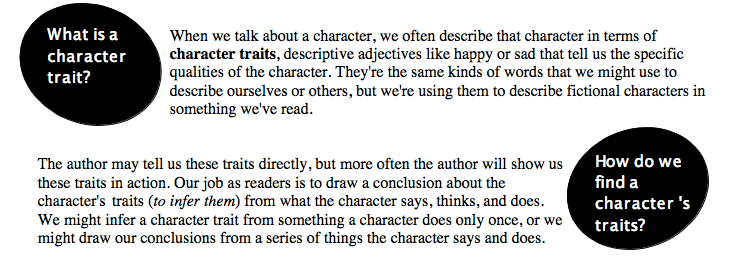 ActionsCharacter Trait revealed